Сумська міська радаВиконавчий комітетРІШЕННЯВідповідно до рішення Сумської міської ради від 03 березня 2015 року № 4109-МР «Про внесення змін до рішення Сумської міської ради від 28 листопада 2007 року № 973-МР «Про порядок утримання кладовищ та функціонування місць поховань в місті Суми» (зі змінами)», керуючись статтею 52 Закону України «Про місцеве самоврядування в Україні» виконавчий комітет Сумської міської ради   ВИРІШИВ:1. Комунальному підприємству «Спеціалізований комбінат» Сумської міської ради (Короткевич Є.Г.) дозволити поховання на міському кладовищі по вулиці 20 років Перемоги на «Алеї для поховання померлих Почесних громадян м. Суми та їх дружин і осіб, які загинули під час дій в зоні АТО» Ширкова Сергія Івановича – співробітника відділу військової контррозвідки Служби Безпеки України, що загинув в ході проведення антитерористичної операції в Україні.2. Контроль за виконанням даного рішення покласти на заступника міського голови, керуючого справами виконавчого комітету Пака С.Я. Міський голова                                                                           О.М. ЛисенкоАнтоненко 700-564Розіслати: Паку С.Я., Антоненку А.Г.,  КП «Спеціалізований комбінат» СМР.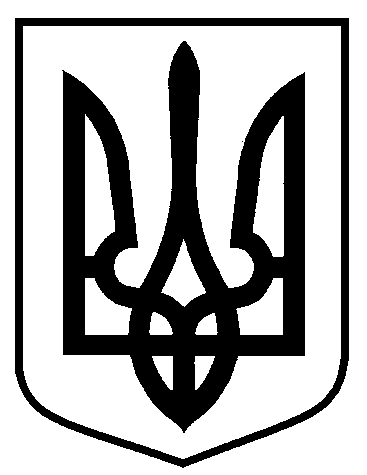 від 26.12.2017    №  716Про поховання Ширкова С.І.